ДЕПАРТАМЕНТ КУЛЬТУРЫ ВОЛОГОДСКОЙ ОБЛАСТИПРИКАЗот 10 марта 2023 г. N 37ОБ УТВЕРЖДЕНИИ ПОЛОЖЕНИЯ ОБ ОБЩЕСТВЕННОМ СОВЕТЕПРИ ДЕПАРТАМЕНТЕ КУЛЬТУРЫ ВОЛОГОДСКОЙ ОБЛАСТИВ соответствии с постановлением Губернатора Вологодской области от 24 декабря 2012 года N 686 "О порядке образования и отдельных вопросах деятельности общественных советов при органах исполнительной государственной власти области" приказываю:1. Утвердить Положение об общественном совете при Департаменте культуры Вологодской области (приложение 1).2. Утвердить Методику отбора кандидатов в члены общественного совета при Департаменте культуры Вологодской области (приложение 2).3. Управлению правовой и организационно-кадровой работы Департамента (О.Н. Симухина):осуществлять организационно-техническое обеспечение деятельности общественного совета при Департаменте культуры Вологодской области;обеспечить опубликование настоящего приказа на Официальном интернет-портале правовой информации: http://pravo.gov.ru/ и официальном сайте Департамента культуры Вологодской области в информационно-телекоммуникационной сети "Интернет": https://depcult.gov35.ru/.4. Признать утратившими силу следующие приказы Департамента культуры и туризма Вологодской области:от 31 марта 2016 года N 74 "Об общественном совете при Департаменте культуры и туризма Вологодской области", за исключением пункта 4 приказа;от 5. августа 2016 года N 149 "О внесении изменений в приказ Департамента культуры и туризма Вологодской области от 31 марта 2016 года N 74";от 29 мая 2018 года N 32 "О внесении изменений в приказ Департамента от 31 марта 2016 года N 74";от 1 августа 2018 года N 39 "О внесении изменений в приказ Департамента культуры и туризма области от 31 марта 2016 года N 74";от 3 июня 2019 года N 20 "О внесении изменений в приказ Департамента культуры и туризма Вологодской области от 31 марта 2016 года N 74";от 18 декабря 2019 года N 38 "О внесении изменения в приказ Департамента культуры и туризма Вологодской области от 31 марта 2016 года N 74".5. Настоящий приказ вступает в силу по истечении 10 дней после дня его официального опубликования.Начальник ДепартаментаВ.А.ОСИПОВСКИЙУтвержденоПриказомДепартамента культурыВологодской областиот 10 марта 2023 г. N 37(приложение 1)ПОЛОЖЕНИЕОБ ОБЩЕСТВЕННОМ СОВЕТЕ ПРИ ДЕПАРТАМЕНТЕ КУЛЬТУРЫВОЛОГОДСКОЙ ОБЛАСТИ (ДАЛЕЕ - ПОЛОЖЕНИЕ)I. Общие положения1.1. Настоящее Положение определяет компетенцию, порядок формирования и деятельности общественного совета при Департаменте культуры Вологодской области (далее - общественный совет).1.2. Общественный совет является постоянно действующим консультативно-совещательным органом, образованным в целях обеспечения согласования общественно значимых интересов граждан Российской Федерации, институтов гражданского общества и Департамента культуры Вологодской области (далее - Департамент) в сфере, относящейся к полномочиям Департамента.1.3. Общественный совет осуществляет свою деятельность в соответствии с принципами законности, равноправия всех его членов и гласности.Члены общественного совета исполняют свои обязанности на общественных началах.1.4. В своей деятельности общественный совет руководствуется Конституцией Российской Федерации, Федеральным законом от 21 июля 2014 года N 212-ФЗ "Об основах общественного контроля в Российской Федерации", законом области от 7 декабря 2015 года N 3806-ОЗ "Об отдельных вопросах осуществления общественного контроля в Вологодской области", постановлением Правительства области от 27 декабря 2011 года N 1691 "О Концепции содействия развитию институтов гражданского общества в Вологодской области", иными нормативными правовыми актами Российской Федерации, нормативными правовыми актами Вологодской области, а также настоящим Положением.1.5. Общественный совет участвует в осуществлении общественного контроля в порядке и формах, предусмотренных Федеральным законом от 21 июля 2014 года N 212-ФЗ "Об основах общественного контроля в Российской Федерации", законом области от 7 декабря 2015 года N 3806-ОЗ "Об отдельных вопросах осуществления общественного контроля в Вологодской области", другими федеральными законами и иными нормативными правовыми актами Российской Федерации, законами и иными нормативными правовыми актами Вологодской области.1.6. Общественный совет при осуществлении возложенных на него функций взаимодействует с государственными органами области, территориальными органами федеральных органов государственной власти, органами местного самоуправления муниципальных образований области, Экспертным общественным советом при Губернаторе области, общественными советами при органах исполнительной государственной власти области, общественными объединениями и иными организациями, гражданами.1.7. Решения общественного совета носят рекомендательный характер.1.8. Члены общественного совета не вправе использовать свой статус в интересах политических партий, коммерческих и некоммерческих организаций, а также в личных интересах.II. Основные задачи общественного совета2.1. Основными задачами общественного совета являются:организация и проведение общественной оценки деятельности Департамента;совершенствование законодательства в сфере деятельности Департамента;мониторинг правоприменительной практики в сфере деятельности Департамента;информирование населения области о деятельности Департамента;привлечение общественности к открытому обсуждению вопросов культуры, искусства, архивного дела;доведение до сведения Департамента общественного мнения по вопросам культуры, искусства, архивного дела области;подготовка предложений и рекомендаций начальнику Департамента по вопросам совершенствования деятельности Департамента;предварительное обсуждение разрабатываемых Департаментом проектов законов области, постановлений Законодательного Собрания области, нормативных правовых актов Губернатора области и Правительства области;подготовка рекомендаций и предложений по совершенствованию взаимодействия Департамента с населением области, государственными органами, органами местного самоуправления. Экспертным общественным советом при Губернаторе области, общественными советами при органах исполнительной государственной власти области, общественными объединениями и иными организациями.III. Полномочия общественного совета3.1. Для решения возложенных задач общественный совет осуществляет следующие полномочия:1) участвует по вопросам, относящимся к задачам общественного совета, в совещаниях, конференциях и семинарах, иных мероприятиях, проводимых Департаментом, а также мероприятиях, проводимых органами государственной власти области, органами местного самоуправления области, институтами гражданского общества по согласованию с указанными органами и организациями;2) разрабатывает предложения начальнику Департамента по совершенствованию организации деятельности Департамента, в том числе по взаимодействию с гражданами Российской Федерации, институтами гражданского общества;3) участвует в осуществлении мониторинга правоприменительной практики в сфере деятельности Департамента в соответствии с планом и порядком его проведения, разрабатывает предложения по совершенствованию законодательства в сфере деятельности Департамента;4) участвует в предварительном обсуждении вопросов реорганизации учреждений, в отношении которых Департамент осуществляет функции и полномочия учредителя;5) проводит общественное обсуждение общественно важных вопросов деятельности Департамента с использованием различных форм;6) принимает участие в работе конкурсных и аттестационных комиссий Департамента, комиссии по соблюдению требований к служебному поведению государственных гражданских служащих Департамента и урегулированию конфликта интересов;7) проводит независимую оценку качества оказания услуг организациями культуры, расположенными на территории Вологодской области;8) проводит предварительные обсуждения нормативных правовых актов и иных документов, включая программные, разрабатываемые Департаментом, а именно: нормативные правовые акты, которые включены в план законопроектной деятельности Правительства области; нормативные правовые акты, разрабатываемые Департаментом по результатам рассмотрения предложений граждан Российской Федерации, направленных в Правительство области в порядке, определенном концепцией "российской общественной инициативы"; нормативные правовые акты, которыми устанавливаются публичные нормативные обязательства, определяются размеры публичных нормативных обязательств и (или) устанавливается порядок их индексации, а также порядок исполнения публичных нормативных обязательств; проекты государственных программ Вологодской области, разрабатываемые Департаментом, за исключением государственных программ Вологодской области, содержащих сведения, отнесенные к государственной тайне, или сведения конфиденциального характера. Не подлежат предварительному обсуждению на заседаниях общественного совета нормативные правовые акты, разработанные Департаментом, которые не выносятся на общественное обсуждение в соответствии с частью 2 статьи 1 закона области от 30 января 2013 года N 2980-ОЗ "Об общественном обсуждении проектов нормативных правовых актов Вологодской области";(в ред. приказа Департамента культуры Вологодской области от 19.10.2023 N 79)9) осуществляет оценку эффективности функционирования системы внутреннего обеспечения соответствия требованиям антимонопольного законодательства (антимонопольного комплаенса) в Департаменте, в том числе рассмотрение и утверждение доклада об антимонопольном комплаенсе в Департаменте;10) рассматривает годовые отчеты о ходе реализации государственных программ, в том числе в части установления сроков их рассмотрения.3.2. Общественный совет участвует в осуществлении общественного контроля в следующих формах:общественного мониторинга;общественной проверки;общественной экспертизы;общественного обсуждения;общественных (публичных) слушаний.Решение об участии общественного совета в осуществлении общественного контроля и определении порядка такого участия принимается общественным советом самостоятельно в соответствии с действующим законодательством и настоящим Положением.3.3. В целях реализации полномочий общественный совет:рассматривает вопросы на заседаниях общественного совета;создает рабочие группы для рассмотрения отдельных вопросов, а также подготовки материалов на заседания общественного совета;запрашивает информацию, необходимую для деятельности общественного совета;приглашает на заседания общественного совета представителей органов государственной власти области, органов местного самоуправления области, представителей институтов гражданского общества и иных лиц, участие которых необходимо при обсуждении вопросов, вынесенных на заседание общественного совета.IV. Порядок формирования общественного совета4.1. Состав общественного совета формируется в соответствии с Методикой отбора кандидатов в члены общественного совета при Департаменте, утверждаемой приказом Департамента.4.2. Общественный совет формируется сроком на четыре года в количестве не менее 8 человек (общее число членов общественного совета).Срок полномочий общественного совета исчисляется со дня вступления в силу распоряжения Департамента об утверждении персонального состава общественного совета.4.3. Отбор кандидатов в члены общественного совета осуществляется на основе гласности и добровольного участия в деятельности общественного совета.4.4. Общественный совет формируется из числа граждан Российской Федерации, постоянно проживающих на территории области, достигших возраста восемнадцати лет, обладающих знаниями и навыками в сфере осуществления полномочий Департамента, позволяющими решать задачи, возложенные на общественный совет, на основании заявления граждан.Департаментом может быть принято решение о доформировании общественного совета. Процедура доформирования общественного совета осуществляется в соответствии с Методикой отбора кандидатов в члены общественного совета при Департаменте, утвержденной приказом Департамента.4.5. Членами общественного совета не могут быть лица, которые в соответствии с законом Вологодской области от 23 января 2017 года N 4097-ОЗ "Об Общественной палате Вологодской области" не могут быть членами общественной палаты области.4.6. Решение о включении кандидатов в члены общественного совета принимается начальником Департамента с учетом результатов публичных консультаций и утверждается распоряжением Департамента в течение 5 рабочих дней со дня окончания публичных консультаций.4.7. Информация о персональном составе общественного совета размещается на официальном сайте Департамента.V. Прекращение полномочий члена общественного совета5.1. Полномочия члена общественного совета прекращаются по истечении срока полномочий общественного совета, а также досрочно в установленных настоящим Положением случаях.5.2. Полномочия члена общественного совета прекращаются досрочно в случаях:а) письменного заявления о выходе из состава общественного совета;б) выезда за пределы Российской Федерации на постоянное место жительства;в) утраты гражданства Российской Федерации, приобретения гражданства иностранного государства либо получения вида на жительство или иного документа, подтверждающего право на постоянное проживание гражданина Российской Федерации на территории иностранного государства;г) назначения на государственные должности Российской Федерации и субъектов Российской Федерации, должности государственной службы Российской Федерации и субъектов Российской Федерации, муниципальные должности и должности муниципальной службы;д) избрания на должность в органах местного самоуправления;е) вступления в законную силу обвинительного приговора суда;ж) признания судом недееспособным или ограниченно дееспособным;з) признания судом безвестно отсутствующим или объявления умершим;и) смерти.5.3. Решение о досрочном прекращении полномочий члена общественного совета принимается начальником Департамента по основаниям, предусмотренным пунктом 5.2, настоящего положения и оформляется распоряжением Департамента, который издается в течение 20 рабочих дней со дня, когда стало известно о наличии оснований для досрочного прекращения полномочий члена общественного совета.5.4. В случае досрочного прекращения полномочий члена общественного совета новый член общественного совета вводится в его состав в порядке, предусмотренном разделом IV настоящего Положения, в течение 30 рабочих дней со дня издания распоряжения Департамента о досрочном прекращении полномочий члена общественного совета.VI. Состав и структура общественного совета6.1. В состав общественного совета входят председатель общественного совета, заместитель (заместители) председателя, секретарь и члены общественного совета.6.2. Председатель общественного совета назначается распоряжением Департамента. Заместитель (заместители) председателя общественного совета и секретарь общественного совета избираются из числа членов общественного совета на заседании общественного совета.6.3. Председатель общественного совета:организует деятельность общественного совета, в том числе созывает очередные и внеочередные заседания общественного совета, ведет заседания общественного совета, распределяет обязанности между членами общественного совета, осуществляет контроль за исполнением решений общественного совета;формирует повестку заседаний общественного совета на основании предложений членов общественного совета;подписывает протоколы и документы, связанные с деятельностью общественного совета.6.4. В отсутствие председателя его обязанности исполняет заместитель (по поручению председателя один из заместителей) председателя общественного совета.6.5. Секретарь общественного совета:решает вопросы о месте, времени и обеспечении условий для проведения заседаний, а также информирует членов общественного совета о проведении заседаний;осуществляет координацию деятельности комиссий и рабочих групп общественного совета;осуществляет документационное обеспечение заседаний общественного совета;выполняет иные поручения председателя общественного совета в рамках полномочий общественного совета.6.6. Члены общественного совета:участвуют в мероприятиях, проводимых общественным советом, а также в подготовке материалов, рассматриваемых общественным советом;вносят предложения, замечания и поправки к проектам планов работы общественного совета, по повестке дня и порядку ведения его заседаний;знакомятся с документами, касающимися рассматриваемых проблем, высказывают свое мнение по существу обсуждаемых вопросов, замечания и предложения по проектам принимаемых решений и протоколу заседания общественного совета;формируют комиссии и рабочие группы для принятия компетентного решения по обсуждаемому вопросу;участвуют лично в заседаниях общественного совета и не вправе делегировать свои полномочия другим лицам;обладают равными правами при обсуждении вопросов и голосовании;выполняют поручения общественного совета.VII. Организации работы общественного совета7.1. Общественный совет осуществляет свою деятельность в соответствии с планом работы, составленным на год и утвержденным председателем общественного совета.7.2. Основной формой деятельности общественного совета являются заседания, которые проводятся не реже одного раза в три месяца. По решению председателя общественного совета или начальника Департамента проводится внеочередное заседание.7.3. Начальник Департамента (или лицо, исполняющее обязанности начальника Департамента) вправе участвовать в заседаниях общественного совета с правом совещательного голоса.7.4. Вопросы на заседаниях общественного совета рассматриваются в соответствии с повесткой заседания общественного совета.За 15 рабочих дней до начала заседания общественного совета его члены вносят председателю общественного совета предложения в повестку дня. Начальник Департамента имеет право вносить на обсуждение общественного совета дополнительные вопросы, которые рассматриваются общественным советом в первоочередном порядке.7.5. Проект повестки заседания общественного совета формируется секретарем общественного совета на основании предложений, представленных членами общественного совета, начальником Департамента, заместителем начальника Департамента, начальниками структурных подразделений Департамента.7.6. Проект повестки заседания общественного совета согласовывается с председателем общественного совета или лицом, им уполномоченным.7.7. Повестки заседаний общественного совета утверждаются непосредственно на заседаниях общественного совета.7.8. Документы по вопросам, включенным в проект повестки заседания общественного совета, оформляются секретарем общественного совета и вместе с проектом повестки заседания общественного совета не позднее чем за 2 рабочих дня до заседания общественного совета рассылаются членам общественного совета, начальнику Департамента, заместителю начальника Департамента, начальникам структурных подразделений Департамента, к ведению которых относятся вопросы, включенные в проект повестки заседания общественного совета.7.9. Заседание общественного совета считается правомочным, если на нем присутствуют не менее половины от общего числа его членов.7.10. Члены общественного совета обязаны присутствовать на всех заседаниях общественного совета. В случае невозможности присутствовать на заседании общественного совета члены общественного совета обязаны за 2 рабочих дня до заседания информировать об этом секретаря общественного совета.Допускается участие членов общественного совета в заседаниях общественного совета в режиме видеоконференцсвязи.7.11. Решения общественного совета принимаются открытым голосованием большинством голосов от общего количества членов общественного совета. При равном количестве голосов решающим является голос председательствующего (заместителя в период отсутствия председателя).7.12. Решения общественного совета оформляются протоколами заседаний общественного совета, копии которых направляются начальнику Департамента и членам общественного совета не позднее 7 рабочих дней со дня заседания общественного совета.7.13. Протокол заседания общественного совета оформляется в течение 5 рабочих дней со дня заседания общественного совета и подписываются председательствовавшим на заседании общественного совета.7.14. Протокол заседания общественного совета и документы к нему хранятся секретарем общественного совета.7.15. Организационно-техническое обеспечение деятельности общественного совета осуществляет Департамент.VIII. Принятие решений общественного советапутем заочного голосования8.1. Допускается принятие решений общественного совета путем заочного голосования членов общественного совета. В ходе заочного голосования члены общественного совета заполняют листы заочного голосования по форме согласно приложению к настоящему Положению.8.2. Срок заполнения листов заочного голосования не должен превышать 3 рабочих дней.8.3. В случае если член общественного совета в установленный срок не представил лист заочного голосования, то считается, что член общественного совета не участвовал в голосовании.8.4. Решение считается принятым, если большинство членов общественного совета проголосовали за принятие соответствующего решения.8.5. Датой принятия решения общественного совета при заочном голосовании является дата составления протокола.8.6. Решение, принятое по итогам заочного голосования, оформляется протоколом, который подготавливается секретарем общественного совета.Протокол подписывается председателем общественного совета, а в его отсутствие - заместителем председателя общественного совета.В течение 7 рабочих дней со дня подписания протокола секретарь общественного совета направляет копию протокола членам общественного совета, начальнику Департамента.Хранение протоколов, подготовленных по результатам заочного голосования, осуществляется в порядке, предусмотренном пунктом 7.14 настоящего Положения.Приложение 1к ПоложениюФормаУтвержденаПриказомДепартамента культурыВологодской областиот 10 марта 2023 г. N 37(приложение 2)МЕТОДИКАОТБОРА КАНДИДАТОВ В ЧЛЕНЫ ОБЩЕСТВЕННОГО СОВЕТАПРИ ДЕПАРТАМЕНТЕ КУЛЬТУРЫ ВОЛОГОДСКОЙ ОБЛАСТИ(ДАЛЕЕ - МЕТОДИКА)1. Отбор кандидатов в члены общественного совета при Департаменте культуры Вологодской области (далее - общественный совет) осуществляется на основе гласности и добровольного участия в деятельности общественного совета.2. В целях объективной и профессиональной оценки кандидатов в члены общественного совета распоряжением Департамента культуры Вологодской области (далее - Департамент) создается комиссия по отбору кандидатов в члены общественного совета при Департаменте (далее - Комиссия).3. Объявление о начале отбора кандидатов в члены общественного совета размещается на официальном сайте Департамента в информационно-телекоммуникационной сети "Интернет": https://depcult.gov35.ru/.В объявлении указываются:основание образования общественного совета;полное наименование Департамента;информация о том, где можно ознакомиться с положением о Департаменте, а также положением об общественном совете;сведения о форме направления информации от кандидатов в члены общественного совета;информация о сроках и способах направления материалов от кандидатов в члены общественного совета;информация о месте и времени приема документов от кандидатов в члены общественного совета.4. Кандидаты в члены общественного совета в течение 15 рабочих дней со дня размещения объявления о начале отбора кандидатов в члены общественного совета направляют в Департамент на бумажном носителе: заявление по форме согласно приложению 1 к настоящей Методике, анкету по форме согласно приложению 2 к настоящей Методике, а также предоставляют государственному гражданскому служащему, ответственному в Департаменте за сбор и обработку представленных материалов, согласия на обработку персональных данных согласно приложениям 3 и 4 к настоящей Методике.Заявление, анкета и заполненные согласия на обработку персональных данных направляются на бумажных носителях по адресу: г. Вологда, Советский проспект, д. 6, 4 этаж.5. Государственный гражданский служащий Департамента, ответственный за осуществление организационно-технического обеспечения деятельности общественного совета, в течение 2 рабочих дней со дня окончания приема заявлений и анкет формирует предварительный сводный список из кандидатов в члены общественного совета и размещает его на официальном сайте Департамента.Размещение информации о кандидатах в члены общественного совета осуществляется с согласия субъекта персональных данных на обработку персональных данных, разрешенных субъектом персональных данных для распространения. Согласие на обработку персональных данных, разрешенных субъектом персональных данных для распространения, оформляется отдельно от согласия на обработку персональных данных, представляемого кандидатом с целью рассмотрения вопроса о формировании списка кандидатов в члены общественного совета, и должно соответствовать требованиям к содержанию согласия на обработку персональных данных, разрешенных субъектом персональных данных для распространения, установленным уполномоченным органом по защите прав субъектов персональных данных (согласно приложению 4 к настоящей Методике).6. Публичные консультации по отбору кандидатов в члены общественного совета проводятся в течение 15 рабочих дней со дня формирования предварительного сводного списка кандидатов в форме совместного заседания Комиссии и представителей институтов гражданского общества.7. Отбор кандидатов в члены общественного совета производится по итогам публичных консультаций, которые проводятся в форме сбора мнений граждан, организаций, учреждений и институтов гражданского общества с использованием почты и (или) электронной почты.Граждане, организации, учреждения и институты гражданского общества направляют предложения и замечания по кандидатам, включенным в сводный список, на бумажном носителе по адресу: г. Вологда, Советский пр., 6, 160000 и (или) в электронном виде по адресу электронной почты: DepCult@depcuLlt.gov35.ru/.8. Срок проведения публичных консультаций составляет 15 рабочих дней с даты размещения списка кандидатов на официальном сайте Департамента.9. По итогам заседания Комиссии с учетом публичных консультаций формируются предложения по включению кандидатов в состав общественного совета, которые в течение 2 рабочих дней направляются начальнику Департамента для принятия соответствующего решения.10. Государственный гражданский служащий Департамента, ответственный за осуществление организационно-технического обеспечения деятельности общественного совета, в течение 5 календарных дней со дня принятия соответствующего решения письменно извещает кандидатов об итогах решения комиссии по отбору кандидатов в члены общественного совета.11. Персональный состав общественного совета утверждается распоряжением Департамента.12. Информация о персональном составе общественного совета размещается на официальном сайте Департамента.Размещение информации о кандидатах в члены общественного совета осуществляется с согласия субъекта персональных данных на обработку персональных данных, разрешенных субъектом персональных данных для распространения. Согласие на обработку персональных данных, разрешенных субъектом персональных данных для распространения, оформляется отдельно от согласия на обработку персональных данных, представляемых кандидатом в члены общественного совета, и должно. соответствовать требованиям к содержанию согласия на обработку персональных данных, разрешенных субъектом персональных данных для распространения, установленных уполномоченным органом по защите прав субъектов персональных данных (согласно приложению 4 к настоящей Методике).13. За три месяца до истечения срока полномочий общественного совета Департамент инициирует процедуру формирования нового состава общественного совета.Приложение 1к Методике(форма)Приложение 2к Методике(форма)АНКЕТАкандидата в члены общественного советапри Департаменте культуры Вологодской областиПриложение 3к Методике(форма)Приложение 4к Методике(форма)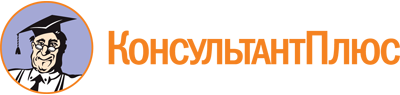 Приказ Департамента культуры Вологодской области от 10.03.2023 N 37
(ред. от 19.10.2023)
"Об утверждении Положения об общественном совете при Департаменте культуры Вологодской области"
(вместе с "Положением об общественном совете при Департаменте культуры Вологодской области (далее - Положение)", "Методикой отбора кандидатов в члены общественного совета при Департаменте культуры Вологодской области (далее - Методика)")Документ предоставлен КонсультантПлюс

www.consultant.ru

Дата сохранения: 27.11.2023
 Список изменяющих документов(в ред. приказа Департамента культуры Вологодской областиот 19.10.2023 N 79)Список изменяющих документов(в ред. приказа Департамента культуры Вологодской областиот 19.10.2023 N 79)ЛИСТзаочного голосования члена общественного советапри Департаменте культуры Вологодской областиЛИСТзаочного голосования члена общественного советапри Департаменте культуры Вологодской областиЛИСТзаочного голосования члена общественного советапри Департаменте культуры Вологодской областиЛИСТзаочного голосования члена общественного советапри Департаменте культуры Вологодской областиЛИСТзаочного голосования члена общественного советапри Департаменте культуры Вологодской областиЛИСТзаочного голосования члена общественного советапри Департаменте культуры Вологодской областиЛИСТзаочного голосования члена общественного советапри Департаменте культуры Вологодской области(Ф.И.О. полностью)(Ф.И.О. полностью)(Ф.И.О. полностью)(Ф.И.О. полностью)(Ф.И.О. полностью)(Ф.И.О. полностью)(Ф.И.О. полностью)по результатам рассмотрения вопроса:по результатам рассмотрения вопроса:по результатам рассмотрения вопроса:Решение:Результат голосования члена общественного совета (нужное подчеркнуть):Результат голосования члена общественного совета (нужное подчеркнуть):Результат голосования члена общественного совета (нужное подчеркнуть):Результат голосования члена общественного совета (нужное подчеркнуть):Результат голосования члена общественного совета (нужное подчеркнуть):Результат голосования члена общественного совета (нужное подчеркнуть):Результат голосования члена общественного совета (нужное подчеркнуть):ЗаПротивВоздержалсяЗаПротивВоздержалсяЗаПротивВоздержалсяЗаПротивВоздержалсяЗаПротивВоздержалсяЗаПротивВоздержалсяЗаПротивВоздержался/(дата)(дата)(подпись)(расшифровка)Комментарии(указываются замечания и предложения по вопросу)Комментарии(указываются замечания и предложения по вопросу)Комментарии(указываются замечания и предложения по вопросу)Комментарии(указываются замечания и предложения по вопросу)Комментарии(указываются замечания и предложения по вопросу)Комментарии(указываются замечания и предложения по вопросу)Комментарии(указываются замечания и предложения по вопросу)Начальнику Департамента культуры Вологодской областиВ.А. ОсиповскомуНачальнику Департамента культуры Вологодской областиВ.А. ОсиповскомуНачальнику Департамента культуры Вологодской областиВ.А. ОсиповскомуНачальнику Департамента культуры Вологодской областиВ.А. ОсиповскомуНачальнику Департамента культуры Вологодской областиВ.А. Осиповскому,(Ф.И.О.)(Ф.И.О.)(Ф.И.О.)(Ф.И.О.)проживающего по адресу:проживающего по адресу:проживающего по адресу:контактный телефон:контактный телефон:e-mail:заявлениезаявлениезаявлениезаявлениезаявлениезаявлениезаявлениеПрошу рассмотреть мою кандидатуру для включения в члены общественного совета при Департаменте культуры Вологодской области.Прошу рассмотреть мою кандидатуру для включения в члены общественного совета при Департаменте культуры Вологодской области.Прошу рассмотреть мою кандидатуру для включения в члены общественного совета при Департаменте культуры Вологодской области.Прошу рассмотреть мою кандидатуру для включения в члены общественного совета при Департаменте культуры Вологодской области.Прошу рассмотреть мою кандидатуру для включения в члены общественного совета при Департаменте культуры Вологодской области.Прошу рассмотреть мою кандидатуру для включения в члены общественного совета при Департаменте культуры Вологодской области.Прошу рассмотреть мою кандидатуру для включения в члены общественного совета при Департаменте культуры Вологодской области.(дата)(подпись)(подпись)(подпись)ФамилияИмяОтчествоМесто работы,ДолжностьФотоМесто работы,ДолжностьE-mail:Контактный телефон:Дата рожденияГражданствоМесто рожденияМесто проживанияОбразование:Образование:Наименование образовательного учрежденияПериод обученияФакультет, специальность (направление), квалификацияПослевузовское профессиональное образование:(указывается образование по направлениям, относящимся к сфере деятельности Департамента культуры Вологодской области - по желанию)Послевузовское профессиональное образование:(указывается образование по направлениям, относящимся к сфере деятельности Департамента культуры Вологодской области - по желанию)Наименование образовательного учрежденияФакультет, направление, специальностьНаличие ученого звания, тема диссертации:Наличие ученого звания, тема диссертации:Дополнительное образование (курсы повышения квалификации, семинары и т.п.):(указывается образование по направлениям, относящимся к сфере деятельности Департамента культуры Вологодской области - по желанию)Дополнительное образование (курсы повышения квалификации, семинары и т.п.):(указывается образование по направлениям, относящимся к сфере деятельности Департамента культуры Вологодской области - по желанию)Наименование образовательного учрежденияНаименование программыКоличество публикаций в научных журналах (общее количество и перечисление наиболее значимых):Количество публикаций в научных журналах (общее количество и перечисление наиболее значимых):Трудовая деятельность за последние 10 лет (перечислить):Трудовая деятельность за последние 10 лет (перечислить):Полное наименование организации (учреждения)Сфера деятельности организации (учреждения)ДолжностьПолное наименование организации (учреждения)Сфера деятельности организации (учреждения)ДолжностьВаши основные профессиональные достижения за последние три года:Ваши основные профессиональные достижения за последние три года:Какие направления деятельности Департамента культуры Вологодской области, по Вашему мнению, соотносятся с Вашей профессиональной деятельностью?Какие направления деятельности Департамента культуры Вологодской области, по Вашему мнению, соотносятся с Вашей профессиональной деятельностью?Опыт участия в общественной работе:Опыт участия в общественной работе:Чего бы Вы хотели добиться, участвуя в работе общественного совета:Чего бы Вы хотели добиться, участвуя в работе общественного совета:Опишите значимые проекты, разработанные или реализованные с Вашим участием. Какие общественные проблемы удалось решить с их помощью?Опишите значимые проекты, разработанные или реализованные с Вашим участием. Какие общественные проблемы удалось решить с их помощью?Дополнительная информация:Дополнительная информация:Предоставление анкетных данных подтверждает достоверность вышеизложенной информации и свидетельствует о согласии на проверку предоставленных сведений, а также свидетельствует о согласии на публикацию персональных данных, за исключением места проживания и данных о рождении.Предоставление анкетных данных подтверждает достоверность вышеизложенной информации и свидетельствует о согласии на проверку предоставленных сведений, а также свидетельствует о согласии на публикацию персональных данных, за исключением места проживания и данных о рождении.Предоставление анкетных данных подтверждает достоверность вышеизложенной информации и свидетельствует о согласии на проверку предоставленных сведений, а также свидетельствует о согласии на публикацию персональных данных, за исключением места проживания и данных о рождении.Дата заполненияПодписьСОГЛАСИЕна обработку персональных данныхСОГЛАСИЕна обработку персональных данныхСОГЛАСИЕна обработку персональных данныхСОГЛАСИЕна обработку персональных данныхСОГЛАСИЕна обработку персональных данныхСОГЛАСИЕна обработку персональных данныхЯ,,(фамилия, имя, отчество)(фамилия, имя, отчество)(фамилия, имя, отчество)(фамилия, имя, отчество)паспорт: серия ___________ номер _______________ кем и когда выдан _____________________________________________________________________________________,проживающий(ая) по адресу:_________________________________________________________________________,паспорт: серия ___________ номер _______________ кем и когда выдан _____________________________________________________________________________________,проживающий(ая) по адресу:_________________________________________________________________________,паспорт: серия ___________ номер _______________ кем и когда выдан _____________________________________________________________________________________,проживающий(ая) по адресу:_________________________________________________________________________,паспорт: серия ___________ номер _______________ кем и когда выдан _____________________________________________________________________________________,проживающий(ая) по адресу:_________________________________________________________________________,паспорт: серия ___________ номер _______________ кем и когда выдан _____________________________________________________________________________________,проживающий(ая) по адресу:_________________________________________________________________________,паспорт: серия ___________ номер _______________ кем и когда выдан _____________________________________________________________________________________,проживающий(ая) по адресу:_________________________________________________________________________,настоящим даю согласие Департаменту культуры Вологодской области, находящемуся по адресу: 160000, г. Вологда, Советский пр., 6, на обработку моих персональных данных с целью участия в отборе в члены общественного совета при Департаменте культуры Вологодской области (далее - общественный совет), а также на период работы в общественном совете, в случае включения меня в его члены.Перечень персональных данных, на обработку которых дается согласие:- фамилия, имя, отчество;- дата и место рождения;- данные паспорта (серия, номер, когда и кем выдан);- гражданство;- адреса регистрации, фактического проживания;- сведения об образовании (когда и какие учебные заведения окончили, номера дипломов, направление подготовки и специальности по диплому, квалификация по диплому);- послевузовское профессиональное образование (при наличии): аспирантура, адъюнктура, докторантура (наименование образовательного или научного учреждения, год окончания);- ученая степень, ученое звание (при наличии) (когда присвоены, номера дипломов, аттестатов);- выполняемая работа за последние десять лет (месяц и год поступления/ухода, должность с указанием организации, местонахождение организации);- сведения о государственных наградах, иных наградах и знаках отличия;- опыт участия в общественной работе (участие в качестве эксперта, разработчика нормативных правовых актов и т.п.)- номер телефона;- электронный адрес;- фото;- дополнительные сведения, указанные мной в анкете кандидата в члены общественного совета при Департаменте культуры Вологодской области.Настоящее согласие предоставляется на осуществление действий или совокупности действий в отношении персональных данных, совершаемых с использованием средств автоматизации или без использования таких средств, которые необходимы для достижения вышеуказанной цели, включая: сбор, запись, систематизация, накопление, хранение, уточнение (обновление, изменение), передачу (доступ, предоставление), использование, удаление, уничтожение.Также подтверждаю свое ознакомление и согласие с порядком формирования, организацией деятельности общественного совета в соответствии с приказом Департамента культуры Вологодской области от "__"_________ "_________________".Настоящее согласие действует со дня его подписания на срок моего участия в конкурсном отборе в члены общественного совета, а также на срок участия в работе общественного совета (в случае включения меня в члены общественного совета), а также на срок хранения документов, связанных с работой общественного совета, в Департаменте культуры Вологодской области.Настоящее согласие может быть отозвано по письменному личному заявлению в произвольной форме.настоящим даю согласие Департаменту культуры Вологодской области, находящемуся по адресу: 160000, г. Вологда, Советский пр., 6, на обработку моих персональных данных с целью участия в отборе в члены общественного совета при Департаменте культуры Вологодской области (далее - общественный совет), а также на период работы в общественном совете, в случае включения меня в его члены.Перечень персональных данных, на обработку которых дается согласие:- фамилия, имя, отчество;- дата и место рождения;- данные паспорта (серия, номер, когда и кем выдан);- гражданство;- адреса регистрации, фактического проживания;- сведения об образовании (когда и какие учебные заведения окончили, номера дипломов, направление подготовки и специальности по диплому, квалификация по диплому);- послевузовское профессиональное образование (при наличии): аспирантура, адъюнктура, докторантура (наименование образовательного или научного учреждения, год окончания);- ученая степень, ученое звание (при наличии) (когда присвоены, номера дипломов, аттестатов);- выполняемая работа за последние десять лет (месяц и год поступления/ухода, должность с указанием организации, местонахождение организации);- сведения о государственных наградах, иных наградах и знаках отличия;- опыт участия в общественной работе (участие в качестве эксперта, разработчика нормативных правовых актов и т.п.)- номер телефона;- электронный адрес;- фото;- дополнительные сведения, указанные мной в анкете кандидата в члены общественного совета при Департаменте культуры Вологодской области.Настоящее согласие предоставляется на осуществление действий или совокупности действий в отношении персональных данных, совершаемых с использованием средств автоматизации или без использования таких средств, которые необходимы для достижения вышеуказанной цели, включая: сбор, запись, систематизация, накопление, хранение, уточнение (обновление, изменение), передачу (доступ, предоставление), использование, удаление, уничтожение.Также подтверждаю свое ознакомление и согласие с порядком формирования, организацией деятельности общественного совета в соответствии с приказом Департамента культуры Вологодской области от "__"_________ "_________________".Настоящее согласие действует со дня его подписания на срок моего участия в конкурсном отборе в члены общественного совета, а также на срок участия в работе общественного совета (в случае включения меня в члены общественного совета), а также на срок хранения документов, связанных с работой общественного совета, в Департаменте культуры Вологодской области.Настоящее согласие может быть отозвано по письменному личному заявлению в произвольной форме.настоящим даю согласие Департаменту культуры Вологодской области, находящемуся по адресу: 160000, г. Вологда, Советский пр., 6, на обработку моих персональных данных с целью участия в отборе в члены общественного совета при Департаменте культуры Вологодской области (далее - общественный совет), а также на период работы в общественном совете, в случае включения меня в его члены.Перечень персональных данных, на обработку которых дается согласие:- фамилия, имя, отчество;- дата и место рождения;- данные паспорта (серия, номер, когда и кем выдан);- гражданство;- адреса регистрации, фактического проживания;- сведения об образовании (когда и какие учебные заведения окончили, номера дипломов, направление подготовки и специальности по диплому, квалификация по диплому);- послевузовское профессиональное образование (при наличии): аспирантура, адъюнктура, докторантура (наименование образовательного или научного учреждения, год окончания);- ученая степень, ученое звание (при наличии) (когда присвоены, номера дипломов, аттестатов);- выполняемая работа за последние десять лет (месяц и год поступления/ухода, должность с указанием организации, местонахождение организации);- сведения о государственных наградах, иных наградах и знаках отличия;- опыт участия в общественной работе (участие в качестве эксперта, разработчика нормативных правовых актов и т.п.)- номер телефона;- электронный адрес;- фото;- дополнительные сведения, указанные мной в анкете кандидата в члены общественного совета при Департаменте культуры Вологодской области.Настоящее согласие предоставляется на осуществление действий или совокупности действий в отношении персональных данных, совершаемых с использованием средств автоматизации или без использования таких средств, которые необходимы для достижения вышеуказанной цели, включая: сбор, запись, систематизация, накопление, хранение, уточнение (обновление, изменение), передачу (доступ, предоставление), использование, удаление, уничтожение.Также подтверждаю свое ознакомление и согласие с порядком формирования, организацией деятельности общественного совета в соответствии с приказом Департамента культуры Вологодской области от "__"_________ "_________________".Настоящее согласие действует со дня его подписания на срок моего участия в конкурсном отборе в члены общественного совета, а также на срок участия в работе общественного совета (в случае включения меня в члены общественного совета), а также на срок хранения документов, связанных с работой общественного совета, в Департаменте культуры Вологодской области.Настоящее согласие может быть отозвано по письменному личному заявлению в произвольной форме.настоящим даю согласие Департаменту культуры Вологодской области, находящемуся по адресу: 160000, г. Вологда, Советский пр., 6, на обработку моих персональных данных с целью участия в отборе в члены общественного совета при Департаменте культуры Вологодской области (далее - общественный совет), а также на период работы в общественном совете, в случае включения меня в его члены.Перечень персональных данных, на обработку которых дается согласие:- фамилия, имя, отчество;- дата и место рождения;- данные паспорта (серия, номер, когда и кем выдан);- гражданство;- адреса регистрации, фактического проживания;- сведения об образовании (когда и какие учебные заведения окончили, номера дипломов, направление подготовки и специальности по диплому, квалификация по диплому);- послевузовское профессиональное образование (при наличии): аспирантура, адъюнктура, докторантура (наименование образовательного или научного учреждения, год окончания);- ученая степень, ученое звание (при наличии) (когда присвоены, номера дипломов, аттестатов);- выполняемая работа за последние десять лет (месяц и год поступления/ухода, должность с указанием организации, местонахождение организации);- сведения о государственных наградах, иных наградах и знаках отличия;- опыт участия в общественной работе (участие в качестве эксперта, разработчика нормативных правовых актов и т.п.)- номер телефона;- электронный адрес;- фото;- дополнительные сведения, указанные мной в анкете кандидата в члены общественного совета при Департаменте культуры Вологодской области.Настоящее согласие предоставляется на осуществление действий или совокупности действий в отношении персональных данных, совершаемых с использованием средств автоматизации или без использования таких средств, которые необходимы для достижения вышеуказанной цели, включая: сбор, запись, систематизация, накопление, хранение, уточнение (обновление, изменение), передачу (доступ, предоставление), использование, удаление, уничтожение.Также подтверждаю свое ознакомление и согласие с порядком формирования, организацией деятельности общественного совета в соответствии с приказом Департамента культуры Вологодской области от "__"_________ "_________________".Настоящее согласие действует со дня его подписания на срок моего участия в конкурсном отборе в члены общественного совета, а также на срок участия в работе общественного совета (в случае включения меня в члены общественного совета), а также на срок хранения документов, связанных с работой общественного совета, в Департаменте культуры Вологодской области.Настоящее согласие может быть отозвано по письменному личному заявлению в произвольной форме.настоящим даю согласие Департаменту культуры Вологодской области, находящемуся по адресу: 160000, г. Вологда, Советский пр., 6, на обработку моих персональных данных с целью участия в отборе в члены общественного совета при Департаменте культуры Вологодской области (далее - общественный совет), а также на период работы в общественном совете, в случае включения меня в его члены.Перечень персональных данных, на обработку которых дается согласие:- фамилия, имя, отчество;- дата и место рождения;- данные паспорта (серия, номер, когда и кем выдан);- гражданство;- адреса регистрации, фактического проживания;- сведения об образовании (когда и какие учебные заведения окончили, номера дипломов, направление подготовки и специальности по диплому, квалификация по диплому);- послевузовское профессиональное образование (при наличии): аспирантура, адъюнктура, докторантура (наименование образовательного или научного учреждения, год окончания);- ученая степень, ученое звание (при наличии) (когда присвоены, номера дипломов, аттестатов);- выполняемая работа за последние десять лет (месяц и год поступления/ухода, должность с указанием организации, местонахождение организации);- сведения о государственных наградах, иных наградах и знаках отличия;- опыт участия в общественной работе (участие в качестве эксперта, разработчика нормативных правовых актов и т.п.)- номер телефона;- электронный адрес;- фото;- дополнительные сведения, указанные мной в анкете кандидата в члены общественного совета при Департаменте культуры Вологодской области.Настоящее согласие предоставляется на осуществление действий или совокупности действий в отношении персональных данных, совершаемых с использованием средств автоматизации или без использования таких средств, которые необходимы для достижения вышеуказанной цели, включая: сбор, запись, систематизация, накопление, хранение, уточнение (обновление, изменение), передачу (доступ, предоставление), использование, удаление, уничтожение.Также подтверждаю свое ознакомление и согласие с порядком формирования, организацией деятельности общественного совета в соответствии с приказом Департамента культуры Вологодской области от "__"_________ "_________________".Настоящее согласие действует со дня его подписания на срок моего участия в конкурсном отборе в члены общественного совета, а также на срок участия в работе общественного совета (в случае включения меня в члены общественного совета), а также на срок хранения документов, связанных с работой общественного совета, в Департаменте культуры Вологодской области.Настоящее согласие может быть отозвано по письменному личному заявлению в произвольной форме.настоящим даю согласие Департаменту культуры Вологодской области, находящемуся по адресу: 160000, г. Вологда, Советский пр., 6, на обработку моих персональных данных с целью участия в отборе в члены общественного совета при Департаменте культуры Вологодской области (далее - общественный совет), а также на период работы в общественном совете, в случае включения меня в его члены.Перечень персональных данных, на обработку которых дается согласие:- фамилия, имя, отчество;- дата и место рождения;- данные паспорта (серия, номер, когда и кем выдан);- гражданство;- адреса регистрации, фактического проживания;- сведения об образовании (когда и какие учебные заведения окончили, номера дипломов, направление подготовки и специальности по диплому, квалификация по диплому);- послевузовское профессиональное образование (при наличии): аспирантура, адъюнктура, докторантура (наименование образовательного или научного учреждения, год окончания);- ученая степень, ученое звание (при наличии) (когда присвоены, номера дипломов, аттестатов);- выполняемая работа за последние десять лет (месяц и год поступления/ухода, должность с указанием организации, местонахождение организации);- сведения о государственных наградах, иных наградах и знаках отличия;- опыт участия в общественной работе (участие в качестве эксперта, разработчика нормативных правовых актов и т.п.)- номер телефона;- электронный адрес;- фото;- дополнительные сведения, указанные мной в анкете кандидата в члены общественного совета при Департаменте культуры Вологодской области.Настоящее согласие предоставляется на осуществление действий или совокупности действий в отношении персональных данных, совершаемых с использованием средств автоматизации или без использования таких средств, которые необходимы для достижения вышеуказанной цели, включая: сбор, запись, систематизация, накопление, хранение, уточнение (обновление, изменение), передачу (доступ, предоставление), использование, удаление, уничтожение.Также подтверждаю свое ознакомление и согласие с порядком формирования, организацией деятельности общественного совета в соответствии с приказом Департамента культуры Вологодской области от "__"_________ "_________________".Настоящее согласие действует со дня его подписания на срок моего участия в конкурсном отборе в члены общественного совета, а также на срок участия в работе общественного совета (в случае включения меня в члены общественного совета), а также на срок хранения документов, связанных с работой общественного совета, в Департаменте культуры Вологодской области.Настоящее согласие может быть отозвано по письменному личному заявлению в произвольной форме.подписьподписьрасшифровка подписи"__"________________ 20__"__"________________ 20__"__"________________ 20__"__"________________ 20__"__"________________ 20__"__"________________ 20__СОГЛАСИЕна обработку персональных данных, разрешенных субъектомперсональных данных для распространенияСОГЛАСИЕна обработку персональных данных, разрешенных субъектомперсональных данных для распространенияСОГЛАСИЕна обработку персональных данных, разрешенных субъектомперсональных данных для распространенияСОГЛАСИЕна обработку персональных данных, разрешенных субъектомперсональных данных для распространенияСОГЛАСИЕна обработку персональных данных, разрешенных субъектомперсональных данных для распространенияСОГЛАСИЕна обработку персональных данных, разрешенных субъектомперсональных данных для распространенияЯ,(фамилия, имя. отчество)(фамилия, имя. отчество)(фамилия, имя. отчество)(фамилия, имя. отчество)(фамилия, имя. отчество)Контактная информация:Контактная информация:,(номер телефона, адрес электронной почты или почтовый адрес)(номер телефона, адрес электронной почты или почтовый адрес)(номер телефона, адрес электронной почты или почтовый адрес)(номер телефона, адрес электронной почты или почтовый адрес)(номер телефона, адрес электронной почты или почтовый адрес)настоящим даю согласие Департаменту культуры Вологодской области, находящемуся по адресу: 160000, г. Вологда, Советский пр., 6, ИНН: 3525224461, ОГРН 1093525007344 на обработку моих персональных данных посредством их распространения.Сведения об информационных ресурсах Департамента культуры Вологодской области, посредством которых будут осуществляться предоставление доступа неограниченному кругу лиц и иные действия с персональными данными:официальный сайт Департамента культуры Вологодской областинастоящим даю согласие Департаменту культуры Вологодской области, находящемуся по адресу: 160000, г. Вологда, Советский пр., 6, ИНН: 3525224461, ОГРН 1093525007344 на обработку моих персональных данных посредством их распространения.Сведения об информационных ресурсах Департамента культуры Вологодской области, посредством которых будут осуществляться предоставление доступа неограниченному кругу лиц и иные действия с персональными данными:официальный сайт Департамента культуры Вологодской областинастоящим даю согласие Департаменту культуры Вологодской области, находящемуся по адресу: 160000, г. Вологда, Советский пр., 6, ИНН: 3525224461, ОГРН 1093525007344 на обработку моих персональных данных посредством их распространения.Сведения об информационных ресурсах Департамента культуры Вологодской области, посредством которых будут осуществляться предоставление доступа неограниченному кругу лиц и иные действия с персональными данными:официальный сайт Департамента культуры Вологодской областинастоящим даю согласие Департаменту культуры Вологодской области, находящемуся по адресу: 160000, г. Вологда, Советский пр., 6, ИНН: 3525224461, ОГРН 1093525007344 на обработку моих персональных данных посредством их распространения.Сведения об информационных ресурсах Департамента культуры Вологодской области, посредством которых будут осуществляться предоставление доступа неограниченному кругу лиц и иные действия с персональными данными:официальный сайт Департамента культуры Вологодской областинастоящим даю согласие Департаменту культуры Вологодской области, находящемуся по адресу: 160000, г. Вологда, Советский пр., 6, ИНН: 3525224461, ОГРН 1093525007344 на обработку моих персональных данных посредством их распространения.Сведения об информационных ресурсах Департамента культуры Вологодской области, посредством которых будут осуществляться предоставление доступа неограниченному кругу лиц и иные действия с персональными данными:официальный сайт Департамента культуры Вологодской областинастоящим даю согласие Департаменту культуры Вологодской области, находящемуся по адресу: 160000, г. Вологда, Советский пр., 6, ИНН: 3525224461, ОГРН 1093525007344 на обработку моих персональных данных посредством их распространения.Сведения об информационных ресурсах Департамента культуры Вологодской области, посредством которых будут осуществляться предоставление доступа неограниченному кругу лиц и иные действия с персональными данными:официальный сайт Департамента культуры Вологодской области(адрес, состоящий из наименования протокола (http или https), сервера (www), домена, имени каталога на сервере и имя файла веб-страницы)(адрес, состоящий из наименования протокола (http или https), сервера (www), домена, имени каталога на сервере и имя файла веб-страницы)(адрес, состоящий из наименования протокола (http или https), сервера (www), домена, имени каталога на сервере и имя файла веб-страницы)(адрес, состоящий из наименования протокола (http или https), сервера (www), домена, имени каталога на сервере и имя файла веб-страницы)(адрес, состоящий из наименования протокола (http или https), сервера (www), домена, имени каталога на сервере и имя файла веб-страницы)(адрес, состоящий из наименования протокола (http или https), сервера (www), домена, имени каталога на сервере и имя файла веб-страницы)Цель (цели) обработки персональных данных:участие в отборе в члены общественного совета при Департаменте культуры Вологодской области (далее - общественный совет), а также на период работы в общественном совете, в случае включения в его члены, при информировании об обсуждаемых общественным советом общественно значимых вопросах и принятых на заседаниях решениях, публикации ежегодного доклада об итогах деятельности общественного совета.Категории и перечень персональных данных, на обработку которых дается согласие:фамилия, имя, отчество; место работы, должность.Категории и перечень персональных данных, для обработки которых субъект персональных данных устанавливает условия и запреты, а также перечень устанавливаемых условии и запретов:Цель (цели) обработки персональных данных:участие в отборе в члены общественного совета при Департаменте культуры Вологодской области (далее - общественный совет), а также на период работы в общественном совете, в случае включения в его члены, при информировании об обсуждаемых общественным советом общественно значимых вопросах и принятых на заседаниях решениях, публикации ежегодного доклада об итогах деятельности общественного совета.Категории и перечень персональных данных, на обработку которых дается согласие:фамилия, имя, отчество; место работы, должность.Категории и перечень персональных данных, для обработки которых субъект персональных данных устанавливает условия и запреты, а также перечень устанавливаемых условии и запретов:Цель (цели) обработки персональных данных:участие в отборе в члены общественного совета при Департаменте культуры Вологодской области (далее - общественный совет), а также на период работы в общественном совете, в случае включения в его члены, при информировании об обсуждаемых общественным советом общественно значимых вопросах и принятых на заседаниях решениях, публикации ежегодного доклада об итогах деятельности общественного совета.Категории и перечень персональных данных, на обработку которых дается согласие:фамилия, имя, отчество; место работы, должность.Категории и перечень персональных данных, для обработки которых субъект персональных данных устанавливает условия и запреты, а также перечень устанавливаемых условии и запретов:Цель (цели) обработки персональных данных:участие в отборе в члены общественного совета при Департаменте культуры Вологодской области (далее - общественный совет), а также на период работы в общественном совете, в случае включения в его члены, при информировании об обсуждаемых общественным советом общественно значимых вопросах и принятых на заседаниях решениях, публикации ежегодного доклада об итогах деятельности общественного совета.Категории и перечень персональных данных, на обработку которых дается согласие:фамилия, имя, отчество; место работы, должность.Категории и перечень персональных данных, для обработки которых субъект персональных данных устанавливает условия и запреты, а также перечень устанавливаемых условии и запретов:Цель (цели) обработки персональных данных:участие в отборе в члены общественного совета при Департаменте культуры Вологодской области (далее - общественный совет), а также на период работы в общественном совете, в случае включения в его члены, при информировании об обсуждаемых общественным советом общественно значимых вопросах и принятых на заседаниях решениях, публикации ежегодного доклада об итогах деятельности общественного совета.Категории и перечень персональных данных, на обработку которых дается согласие:фамилия, имя, отчество; место работы, должность.Категории и перечень персональных данных, для обработки которых субъект персональных данных устанавливает условия и запреты, а также перечень устанавливаемых условии и запретов:Цель (цели) обработки персональных данных:участие в отборе в члены общественного совета при Департаменте культуры Вологодской области (далее - общественный совет), а также на период работы в общественном совете, в случае включения в его члены, при информировании об обсуждаемых общественным советом общественно значимых вопросах и принятых на заседаниях решениях, публикации ежегодного доклада об итогах деятельности общественного совета.Категории и перечень персональных данных, на обработку которых дается согласие:фамилия, имя, отчество; место работы, должность.Категории и перечень персональных данных, для обработки которых субъект персональных данных устанавливает условия и запреты, а также перечень устанавливаемых условии и запретов:(заполняется по желанию субъекта персональных данных)(заполняется по желанию субъекта персональных данных)(заполняется по желанию субъекта персональных данных)(заполняется по желанию субъекта персональных данных)(заполняется по желанию субъекта персональных данных)(заполняется по желанию субъекта персональных данных)Условия, при которых полученные персональные данные могут передаваться Департаментом культуры Вологодской области, осуществляющим обработку персональных данных, только по его внутренней сети, обеспечивающей доступ к информации лишь для строго определенных сотрудников, либо с использованием информационно-телекоммуникационных сетей, либо без передачи полученных персональных данных:Условия, при которых полученные персональные данные могут передаваться Департаментом культуры Вологодской области, осуществляющим обработку персональных данных, только по его внутренней сети, обеспечивающей доступ к информации лишь для строго определенных сотрудников, либо с использованием информационно-телекоммуникационных сетей, либо без передачи полученных персональных данных:Условия, при которых полученные персональные данные могут передаваться Департаментом культуры Вологодской области, осуществляющим обработку персональных данных, только по его внутренней сети, обеспечивающей доступ к информации лишь для строго определенных сотрудников, либо с использованием информационно-телекоммуникационных сетей, либо без передачи полученных персональных данных:Условия, при которых полученные персональные данные могут передаваться Департаментом культуры Вологодской области, осуществляющим обработку персональных данных, только по его внутренней сети, обеспечивающей доступ к информации лишь для строго определенных сотрудников, либо с использованием информационно-телекоммуникационных сетей, либо без передачи полученных персональных данных:Условия, при которых полученные персональные данные могут передаваться Департаментом культуры Вологодской области, осуществляющим обработку персональных данных, только по его внутренней сети, обеспечивающей доступ к информации лишь для строго определенных сотрудников, либо с использованием информационно-телекоммуникационных сетей, либо без передачи полученных персональных данных:Условия, при которых полученные персональные данные могут передаваться Департаментом культуры Вологодской области, осуществляющим обработку персональных данных, только по его внутренней сети, обеспечивающей доступ к информации лишь для строго определенных сотрудников, либо с использованием информационно-телекоммуникационных сетей, либо без передачи полученных персональных данных:(заполняется по желанию субъекта персональных данных)(заполняется по желанию субъекта персональных данных)(заполняется по желанию субъекта персональных данных)(заполняется по желанию субъекта персональных данных)Срок действия согласия:Настоящее согласие дается на срок моего участия в конкурсном отборе в члены общественного совета, а также на срок участия в работе общественного совета, в случае включения меня в его члены.В соответствии с частями 12, 13 статьи 10.1 Федерального закона от 27 июля 2006 года N 152-ФЗ "О персональных данных" передача (распространение, предоставление, доступ) персональных данных, разрешенных субъектом персональных данных для распространения, должна быть прекращена в любое время по требованию субъекта персональных данных. Данное требование должно включать в себя фамилию, имя, отчество, контактную информацию (номер телефона, адрес электронной почты или почтовый адрес) субъекта персональных данных, а также перечень персональных данных, обработка которых подлежит прекращению. Указанные в данном требовании персональные данные могут обрабатываться только оператором, которому оно направлено. Действие согласия субъекта персональных данных на обработку персональных данных, разрешенных субъектом персональных данных для распространения, прекращается с момента поступления оператору указанного требования.Срок действия согласия:Настоящее согласие дается на срок моего участия в конкурсном отборе в члены общественного совета, а также на срок участия в работе общественного совета, в случае включения меня в его члены.В соответствии с частями 12, 13 статьи 10.1 Федерального закона от 27 июля 2006 года N 152-ФЗ "О персональных данных" передача (распространение, предоставление, доступ) персональных данных, разрешенных субъектом персональных данных для распространения, должна быть прекращена в любое время по требованию субъекта персональных данных. Данное требование должно включать в себя фамилию, имя, отчество, контактную информацию (номер телефона, адрес электронной почты или почтовый адрес) субъекта персональных данных, а также перечень персональных данных, обработка которых подлежит прекращению. Указанные в данном требовании персональные данные могут обрабатываться только оператором, которому оно направлено. Действие согласия субъекта персональных данных на обработку персональных данных, разрешенных субъектом персональных данных для распространения, прекращается с момента поступления оператору указанного требования.Срок действия согласия:Настоящее согласие дается на срок моего участия в конкурсном отборе в члены общественного совета, а также на срок участия в работе общественного совета, в случае включения меня в его члены.В соответствии с частями 12, 13 статьи 10.1 Федерального закона от 27 июля 2006 года N 152-ФЗ "О персональных данных" передача (распространение, предоставление, доступ) персональных данных, разрешенных субъектом персональных данных для распространения, должна быть прекращена в любое время по требованию субъекта персональных данных. Данное требование должно включать в себя фамилию, имя, отчество, контактную информацию (номер телефона, адрес электронной почты или почтовый адрес) субъекта персональных данных, а также перечень персональных данных, обработка которых подлежит прекращению. Указанные в данном требовании персональные данные могут обрабатываться только оператором, которому оно направлено. Действие согласия субъекта персональных данных на обработку персональных данных, разрешенных субъектом персональных данных для распространения, прекращается с момента поступления оператору указанного требования.Срок действия согласия:Настоящее согласие дается на срок моего участия в конкурсном отборе в члены общественного совета, а также на срок участия в работе общественного совета, в случае включения меня в его члены.В соответствии с частями 12, 13 статьи 10.1 Федерального закона от 27 июля 2006 года N 152-ФЗ "О персональных данных" передача (распространение, предоставление, доступ) персональных данных, разрешенных субъектом персональных данных для распространения, должна быть прекращена в любое время по требованию субъекта персональных данных. Данное требование должно включать в себя фамилию, имя, отчество, контактную информацию (номер телефона, адрес электронной почты или почтовый адрес) субъекта персональных данных, а также перечень персональных данных, обработка которых подлежит прекращению. Указанные в данном требовании персональные данные могут обрабатываться только оператором, которому оно направлено. Действие согласия субъекта персональных данных на обработку персональных данных, разрешенных субъектом персональных данных для распространения, прекращается с момента поступления оператору указанного требования.Срок действия согласия:Настоящее согласие дается на срок моего участия в конкурсном отборе в члены общественного совета, а также на срок участия в работе общественного совета, в случае включения меня в его члены.В соответствии с частями 12, 13 статьи 10.1 Федерального закона от 27 июля 2006 года N 152-ФЗ "О персональных данных" передача (распространение, предоставление, доступ) персональных данных, разрешенных субъектом персональных данных для распространения, должна быть прекращена в любое время по требованию субъекта персональных данных. Данное требование должно включать в себя фамилию, имя, отчество, контактную информацию (номер телефона, адрес электронной почты или почтовый адрес) субъекта персональных данных, а также перечень персональных данных, обработка которых подлежит прекращению. Указанные в данном требовании персональные данные могут обрабатываться только оператором, которому оно направлено. Действие согласия субъекта персональных данных на обработку персональных данных, разрешенных субъектом персональных данных для распространения, прекращается с момента поступления оператору указанного требования.Срок действия согласия:Настоящее согласие дается на срок моего участия в конкурсном отборе в члены общественного совета, а также на срок участия в работе общественного совета, в случае включения меня в его члены.В соответствии с частями 12, 13 статьи 10.1 Федерального закона от 27 июля 2006 года N 152-ФЗ "О персональных данных" передача (распространение, предоставление, доступ) персональных данных, разрешенных субъектом персональных данных для распространения, должна быть прекращена в любое время по требованию субъекта персональных данных. Данное требование должно включать в себя фамилию, имя, отчество, контактную информацию (номер телефона, адрес электронной почты или почтовый адрес) субъекта персональных данных, а также перечень персональных данных, обработка которых подлежит прекращению. Указанные в данном требовании персональные данные могут обрабатываться только оператором, которому оно направлено. Действие согласия субъекта персональных данных на обработку персональных данных, разрешенных субъектом персональных данных для распространения, прекращается с момента поступления оператору указанного требования."__"___________________ 20__ г."__"___________________ 20__ г."__"___________________ 20__ г.(подпись)(подпись)(подпись)